Conocimiento Nº 5: AWT- Java Foundation Class  (JFC)JFC, Java™ Foundation Class es un conjunto de componentes y características para ayudar a construir los entornos gráficos de los programas o GUIs (Graphical User Interfaces). Incluye prácticamente todo tipo de elementos gráficos:Soporte  Look and Feel API de AccesibilidadJava 2D API (Java 2 Platform only)Soporte de Drag & Drop SwingSoporte Look and Feel Java utiliza el interfaz gráfico de la plataforma sobre la que se está ejecutando para presentar los Componentes del AWT con el aspecto asociado a esa plataforma, de este modo los programas que se ejecuten en Windows tendrán esa apariencia y los que se ejecuten en Linux tendrán otra apariencia.  A su vez Swing permite la selección de esta apariencia gráfica, independientemente de la plataforma en que se esté ejecutando; tanto es así que, la apariencia por defecto de los Componentes Swing se denomina Metal, y es propia de JavaCada ejecutable Java tiene un objeto UIManager que determina el Look-and-Feel, es decir, la apariencia en pantalla y funcionamiento, que van a tener los Componentes Swing de ese ejecutable. El Look-and-Feel es la apariencia que se proporciona a los diferentes Componentes: botones, cajas de texto, cajas de selección, listas, etc.API de AccesibilidadPor accesibilidad se entiende  que las personas con algún tipo de discapacidad puedan participar de las actividades cotidianas de la vida, incluyendo el trabajo, el uso de servicios y productos, y el acceso a la información.En el contexto informático las herramientas de accesibilidad son aquellas que pretenden facilitar el uso de las nuevas tecnologías en general a las personas con alguna discapacidad.Java permite tecnologías asistidas como lectores de pantalla y display Braille para obtener información desde el interfase de usuario. Java 2D API Permite a los desarrolladores incorporar fácilmente gráficos 2D de alta calidad, texto, e imágenes en aplicaciones y applets Java. Soporte de Drag and Drop Proporciona la habilidad de arrastrar y soltar entre aplicaciones Java y aplicaciones nativas. Migración desde AWTSwing permite la construcción de  Interfaz gráfica para aplicaciones de cierta entidadLos componentes Swing son ligeros, en su mayoría, ya que no están basados en sus semejantes nativos como es el caso de AWTSwing incorpora un mayor número de componentes que AWT: tablas, árboles, sliders, barras de progreso, frames internos y componentes de texto.Swing permite unir eventos de teclado a componentesPara diferenciar los componentes Swing de los AWT, sus nombres están precedidos por una letra “J”.No se deben mezclar componentes Swing con componentes AWT en una misma aplicaciónPara poder migrar de AWT a Swing se debe considerar los siguiente:Eliminar los import de paquetes de java.awt.*Importar el paquete javax.swing.*Cambiar cada componente AWT por el Swing más parecido, por ejemplo:Frame  JFrameButton  JButtonSwing provee múltiples componentes de GUI que no están presentes en AWT, como Toolbar, ColorChooser, Table, Tree, DialogBoxes.Tabla: En esta tabla están las clases de AWT representadas en Swing.Modelo Vista ControladorCorresponde a un  patrón de diseño utilizado por Swing, del que se basa en el principio de  al Objeto, donde las clases son diseñadas en base a responsabilidades, por lo que al programar un elemento gráfico, debemos considerar las siguientes clases:El Modelo, en el cual se almacena el contenido, que muestra el contenidoEl Controlador, que maneja las entradas del usuarioEl patrón especifica la forma en que interactúan estos tres objetos.Componentes de SwingEl siguiente esquema representa los componentes de la interfaz Swing: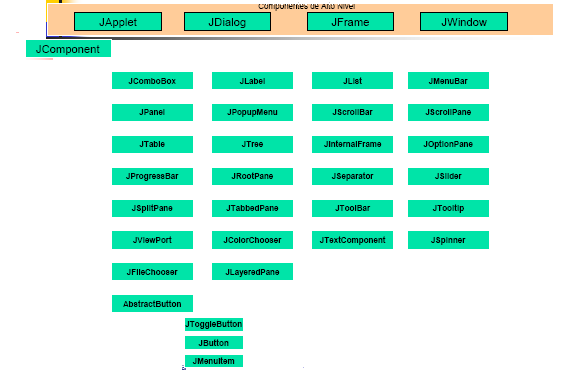 Resumen de Contenedores de SwingResumen de los componentes de la interfaz SwingEjemplo de uso de Box dentro de un contenedor de Swing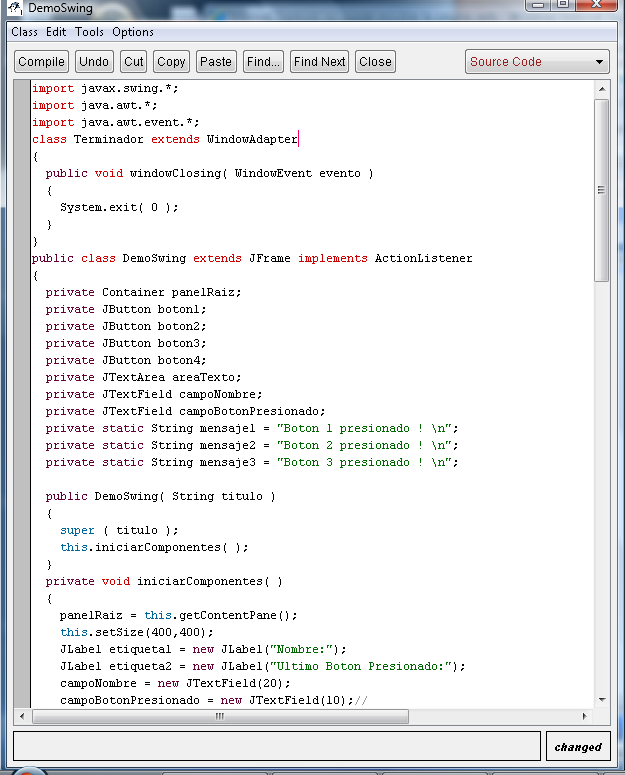 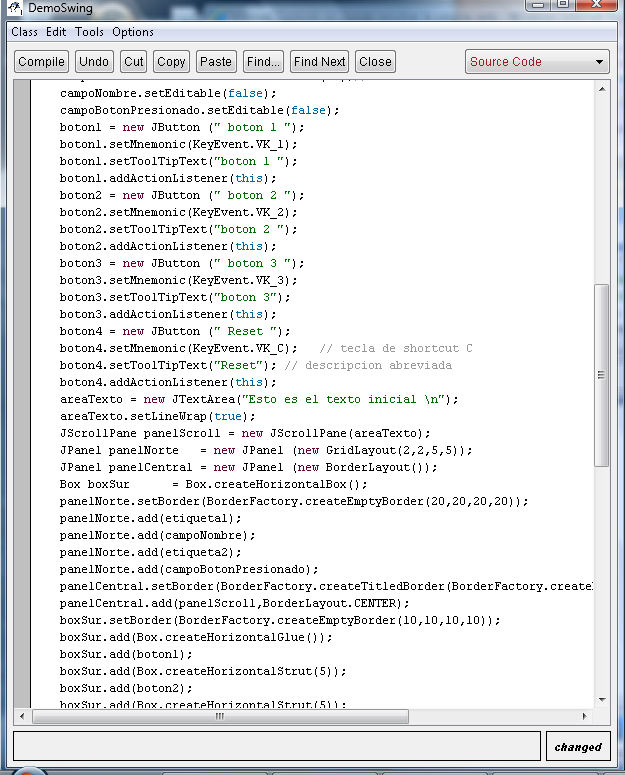 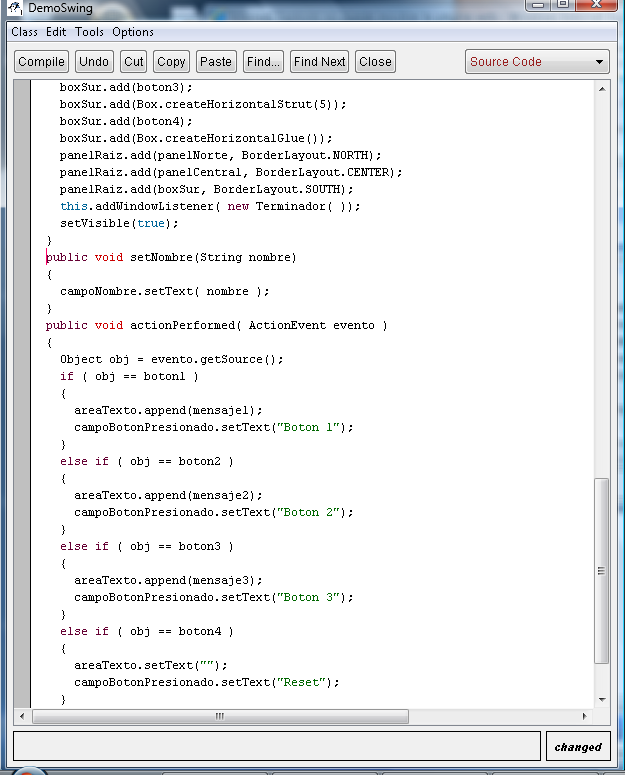 El resultado de ejecutar el código anterior es: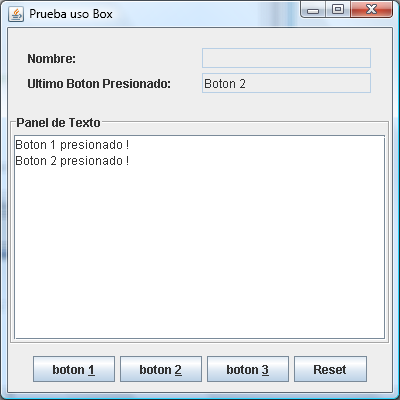 Ejemplo de uso de botones y campos de texto en Swing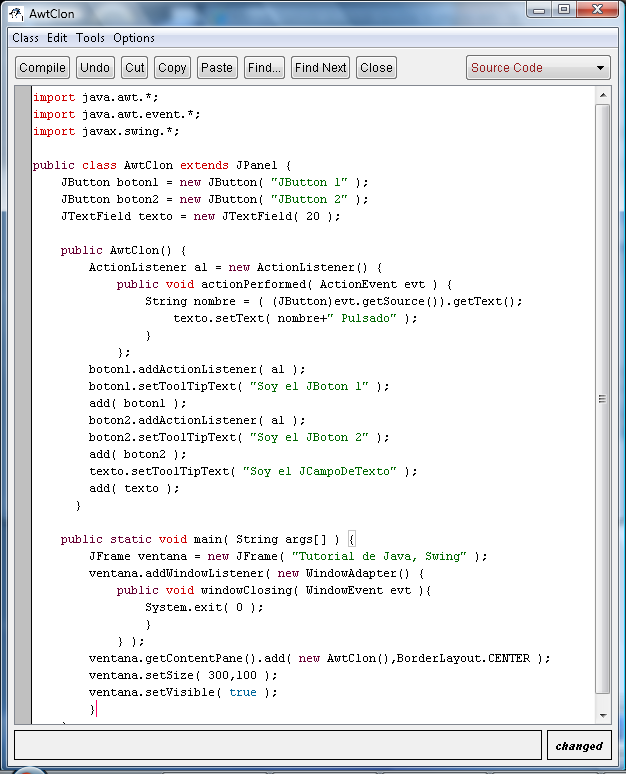 El resultado de la ejecución de este código es: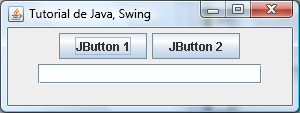 Ejemplo de uso de Bordes en los componentes gráficos: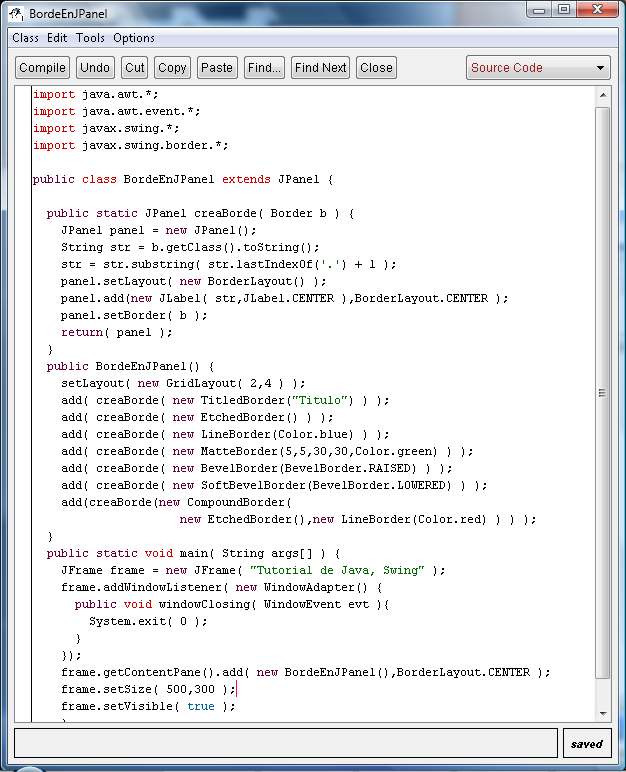 El resultado de ejecutar el código anterior: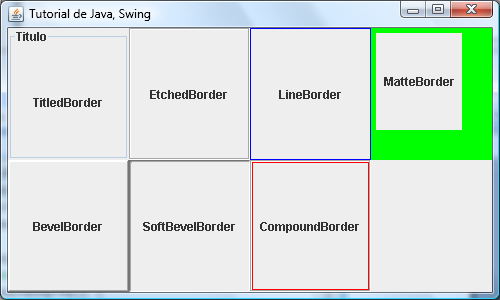 Ejemplo de uso de botones en Swing: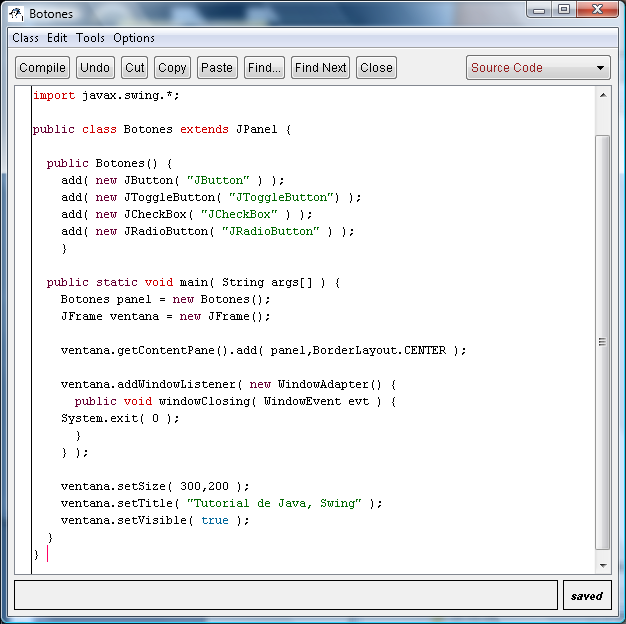 El resultado de ejecutar el código anterior es: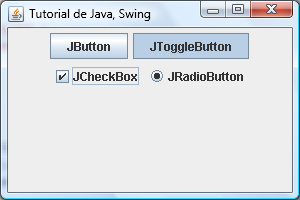 Ejemplo de código que muestra los distintos tipos de grupos de botones: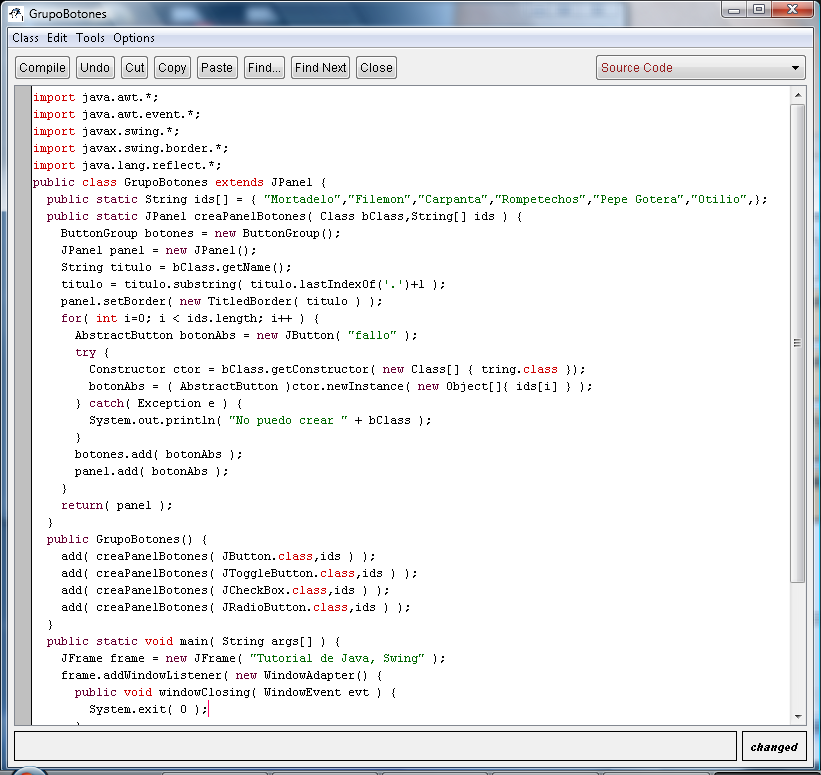 El resultado de ejecutar este código es: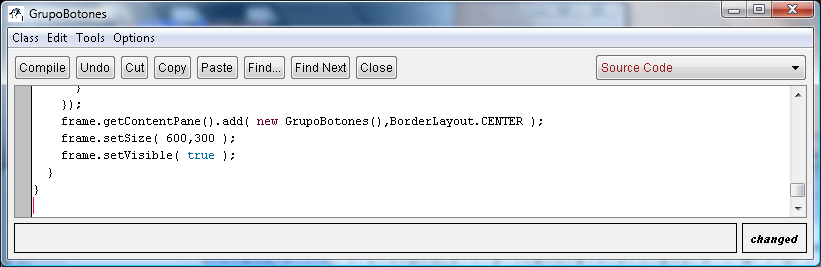 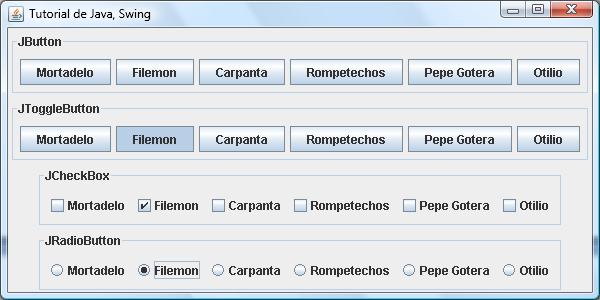 Ejemplo de uso de cajas y combos de listas: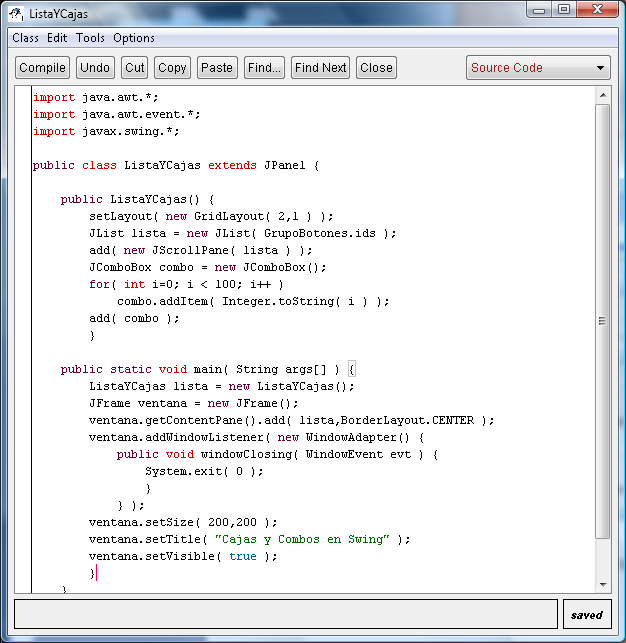 El resultado de ejecutar el código anterior es: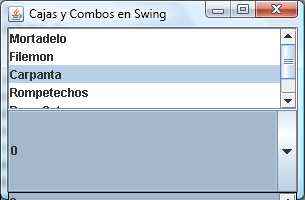 Ejemplo de uso de barras de desplazamiento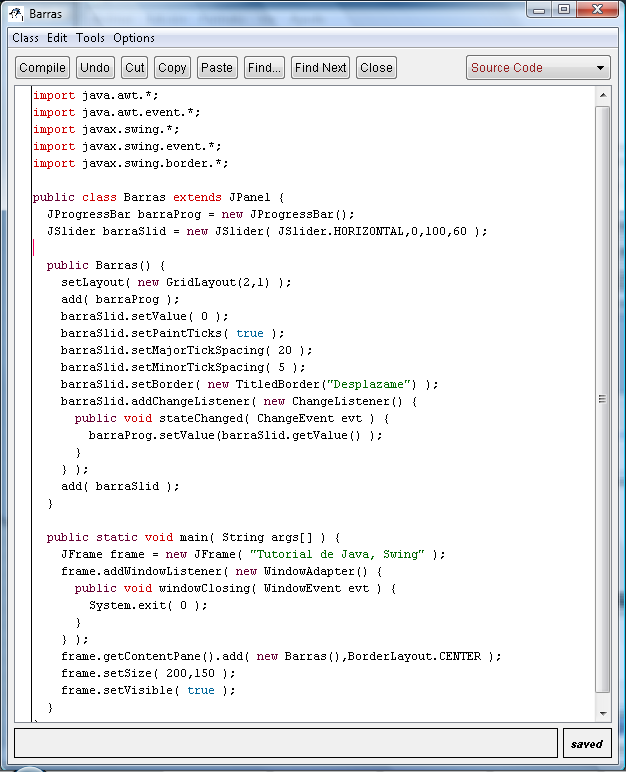 El resultado de ejecutar el código anterior es:Ejemplo de uso de un Tree (árbol)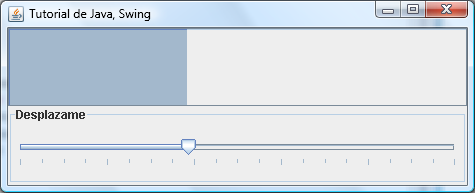 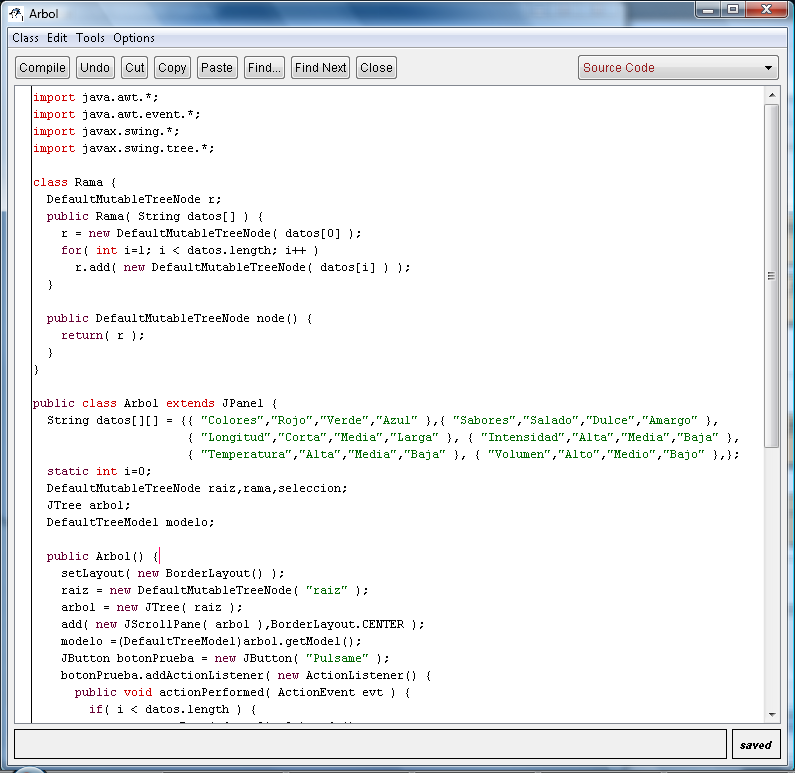 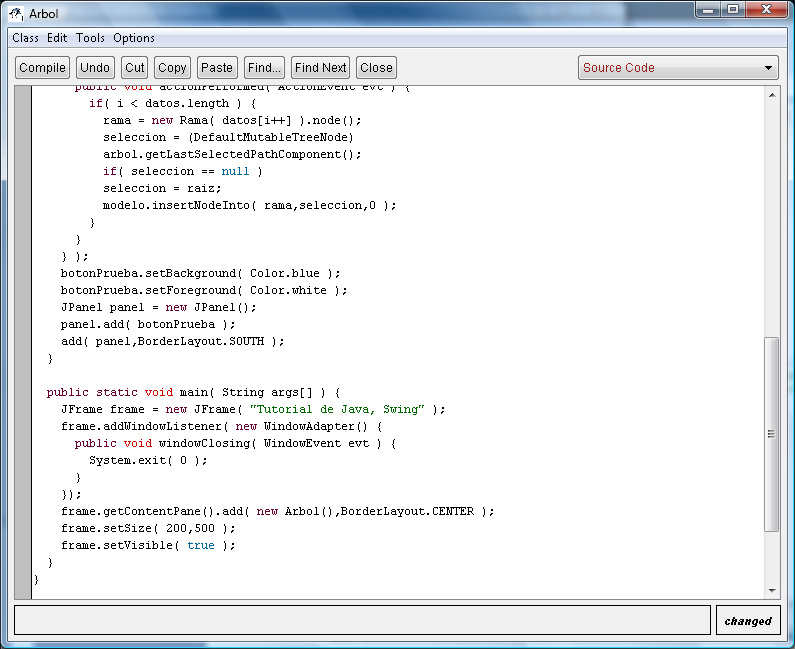 El resultado de ejecutar este código es: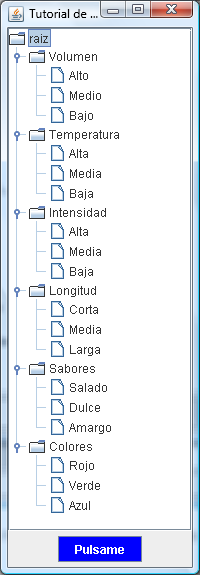 Ejemplo de una aplicación que une todos los ejemplos anteriores en diferentes pestañas: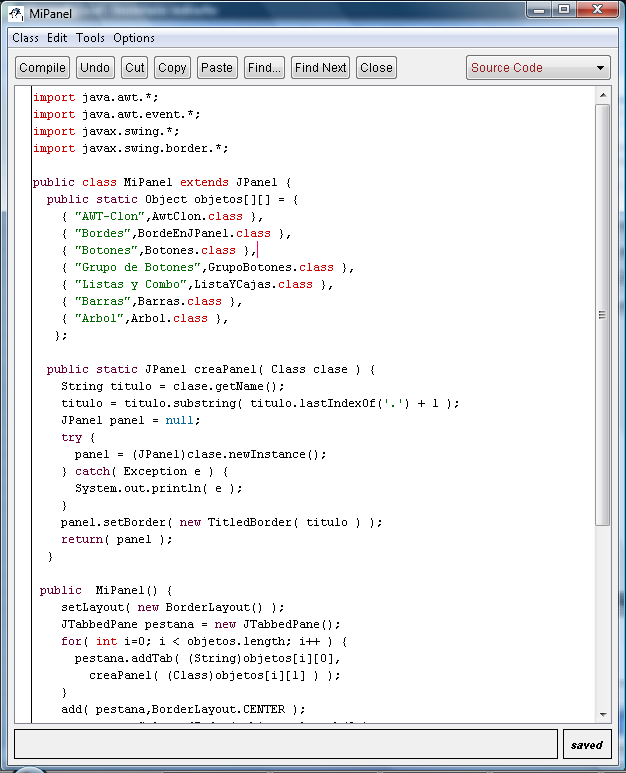 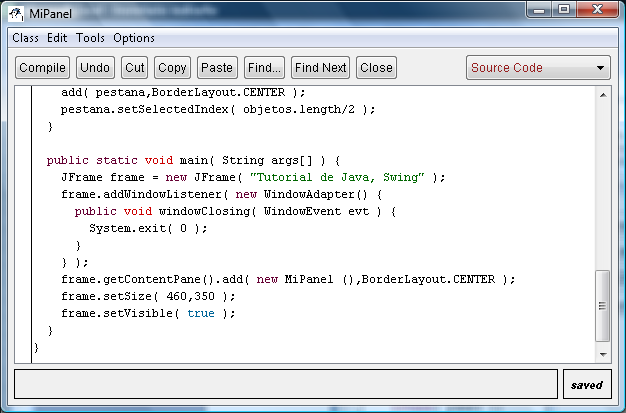 El resultado de ejecutar esta aplicación es: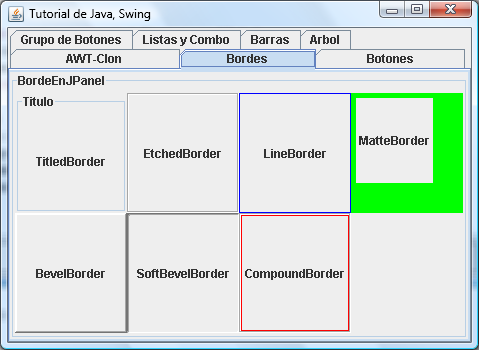 Button JButtonCanvasJPanelCheckboxJCheckBoxCheckbox in CheckboxGroup JRadioButton in ButtonGroupChoice JComboBoxContainer JPanelList JListChoice JComboBoxContainer JPanelComponent JComponentLabel JLabelMenu JMenuMenuBar JMenuBarMenuItem JMenuItemPanel JPanelPopupMenu JPopupMenuScrollbar JScrollBarTextField JTextFieldTextArea JTextAreaScrollPane JScrollPaneApplet JAppletDialog JDialogFileDialog JFileChooserFrame JFrameWindow JWindowContenedor Descripción Box Posiciona hijos usando BoxLayout. JApplet Applets. JDesktopPane Desktop que contiene JInternalFrame(s). JDialog Presentación de diálogos. JFrame Ventana. JInternalFrame Ventana interna. Suele usarse dentro de un JDesktopPane. JLayeredPane Contenedores apilados. JPanel Agrupar hijos. JRootPane Usado por JApplet, JDialog, JFrame, JInternalFrame y JWindow. Proporciona muchas características. JScrollPane Añade barras de desplazamiento a su hijo. JSplitPane Muestra dos hijos pudiendo ajustar sus tamaños relativos. JTabbedPane Solapas para mostrar diferentes hijos. JViewPort Muestra una parte de sus hijo. Típicamente usado por JScrollPane. JWindow Ventana sin decoración. Componente Descripción JButton Botón. JCheckBox Botón de comprobación. JCheckBoxMenuItem Botón de comprobación para usar en menús JColorChooser Selector de colores. JComboBox Entrada de texto con lista de valores. JComponent Raíz de la jerarquía de componentes Swing. JEditorPane Editor de texto. Normalmente HTML o RTF. JFileChooser Selector de ficheros. JLabel Etiqueta. JList Lista. JMenu Menú dentro de un JMenuBar o dentro de otro menú. JMenuBar Barra de Menús. JMenuItem Elemento seleccionable en un menú. JOptionPane Ventanas de dialogo. JPasswordField Entrada de passwords. JPopupMenu Ventana con un menú. JProgressBar Barra de progreso. JRadioButton Botón excluyente. JRadioButtonMenuItem Botón excluyente para usar en menús JScrollBar Barra de desplazamiento. JSeparator Líneas de separación. JSlider Deslizador. JTable Tabla. JTextArea Edición de múltiples líneas de texto plano. JTextComponent Raíz de los editores de texto. JTextField Edición de una línea de texto plano. JTextPane Subclase de JEditorPane para hacer procesadores de texto. JToggleButton Padre de JCheckBox y JRadioButton. JToolBar Barra de herramientas o acciones. JToolTip Ventana informativa. JTree Árboles. 